به نام خداهدف کلی: بررسی میزان آگاهی و عملکرد زنان از نحوه ی شستشوی میوه و سبزیجاتجمعیت مورد مطالعه : زنان دارای سواد خواندن و نوشتن شهر مشهد در سال 1398 (تعداد=400نفر)جدول 1- میانگین و انحراف معیار متغیرهای کمیجدول 2-  توزیع فراوانی افراد تحت مطالعهاهداف اختصاصی:تعیین میزان آگاهی زنان از نحوه شستشوی میوه و سبزیجات (آیا زنان از نحوه شستشوی میوه و سبزیجات آگاهی دارند؟)متوسط نمره آگاهی زنان از نحوه ی شستشوی میوه و سبزیجات 63/8 ± 547/2 می باشد.تعیین ارتباط سطح تحصیلات زنان با میزان آگاهی و عملکرد از نحوه شستشوی میوه و سبزیجات (آیا بین سطح تحصیلات زنان با میزان آگاهی و عملکرد آنان ارتباط وجود دارد؟)با توجه به جدول 3 متغیر آگاهی در سطوح متغیر تحصیلات غیر نرمال می باشد. در نتیجه با استفاده از آزمون کروسکال والیس، بین سطح تحصیلات زنان مورد مطالعه و آگاهی از نحوه ی شستشوی میوه و سبزیجات ارتباط معنی دار وجود دارد. همانطور که در جدول 4 مشاهده می شود زنان دارای تحصیلات تکمیلی(فوق لیسانس و بالاتر) متوسط نمره آگاهی بالاتری نسبت به بقیه دارند.تعیین ارتباط سن زنان مورد مطالعه با میزان آگاهی و عملکرد از نحوه شستشوی میوه و سبزیجات (آیا بین سن زنان مورد مطالعه با میزان آگاهی و عملکرد آنان ارتباط وجود دارد؟)با توجه به جدول 3 هر دو متغیر آگاهی و سن غیر نرمال می باشند. در نتیجه با استفاده از آزمون همبستگی اسپیرمن، بین این دو متغیر همبستگی معنی دار وجود ندارد.تعیین میزان عملکرد زنان از نحوه شستشوی میوه و سبزیجات (آیا زنان عملکرد صحیحی در شستشوی میوه و سبزیجات دارند؟)تعیین ارتباط شغل زنان مورد مطالعه با میزان آگاهی و عملکرد از نحوه شستشوی میوه و سبزیجات (آیا بین سطح شغل زنان مورد مطالعه با میزان آگاهی و عملکرد آنان ارتباط وجود دارد؟)با توجه به جدول 3 متغیر آگاهی در سطوح متغیر شغل غیر نرمال می باشد. در نتیجه با استفاده از آزمون کروسکال والیس، بین سطح شغل زنان مورد مطالعه و میزان آگاهی از نحوه ی شستشوی میوه و سبزیجات ارتباط معنی دار وجود دارد. همانطور که در جدول 4 مشاهده می شود زنان شاغل متوسط نمره آگاهی بالاتری نسبت به بقیه دارند.تعیین ارتباط وضعیت مسکن زنان مورد مطالعه با میزان آگاهی و عملکرد از نحوه شستشوی میوه و سبزیجات (آیا بین وضعیت مسکن افراد مورد مطالعه با میزان آگاهی و عملکرد آنان ارتباط وجود دارد؟)با توجه به جدول 3 متغیر آگاهی در سطوح متغیر وضعیت مسکن غیر نرمال می باشد. در نتیجه با استفاده از آزمون کروسکال والیس، بین نوع مسکن زنان مورد مطالعه و آگاهی از نحوه ی شستشوی میوه و سبزیجات ارتباط معنی دار وجود ندارد و متوسط نمره آگاهی در بین زنان در این دو سطح، نزدیک به هم می باشد.تعیین متوسط مصرف سالاد و سبزیجات در افراد مورد مطالعهاین متغیر کیفی بوده و می توان درصد افراد را در هر یک از سطوح مشاهده نمود. (جدول 2)تعیین ارتباط میزان درآمد با میانگین مصرف سالاد و سبزیجاتبراساس نتیجه آزمون خی-دو بین میزان درآمد و متوسط مصرف سبزیجات رابطه معنی دار وجود دارد.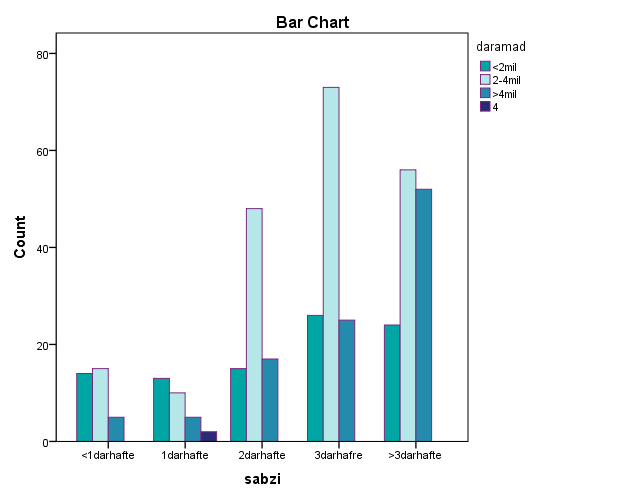 تعیین درصد افرادی که دوره های آموزشی در ارتباط با مواد غذایی دیده اند3/18 % زنان مورد مطالعه دوره های آموزشی مرتبط با مواد غذایی دیده اند.تعیین درصد افرادی که سابقه کیست هیداتیک دارند17 % زنان مورد مطالعه سابقه کیست هیداتیک در خود و یا اطرافیانشان داشته اند.تعیین درصد افرادی که هر چهار مرحله شستشوی سبزیجات را به طور کامل انجام می دهند.5/10 % زنان مورد مطالعه هر چهار مرحله شستشو را همیشه و به طور کامل انجام می دهند.جدول 3- بررسی نرمالیتی متغیرهاجدول4-  بررسی ارتباط آگاهی زنان با متغیرهای کیفیجدول 5- توزیع فراوانی سوالات 1-12 عملکردمتغیرمیانگین ± انحراف معیارسن51/35 ± 110/11آگاهی63/8 ± 547/2متغیرمتغیرفراوانی (درصد)وضعیت تأهلمتأهل277 (3/69)وضعیت تأهلمجرد123 (8/30)سطح تحصیلاتزیردیپلم177 (3/44)سطح تحصیلاتفوق دیپلم  ولیسانس187 (8/46)سطح تحصیلاتلیسانس و بالاتر35 (8/8)شغلدانشجو69 (3/17)شغلخانه دار196 (0/49)شغلشاغل135 (8/33)نوع مسکنآپارتمانی226 (5/56)نوع مسکنویلایی173 (3/43)دوره آموزشیبله73 (3/18)دوره آموزشیخیر327 (8/81)کتاب آموزشیبله243 (8/60)کتاب آموزشیخیر157 (3/39)سابقه مسمومیت غذاییدارد233 (3/58)سابقه مسمومیت غذاییندارد167 (8/41)مراجعه به پزشکدارد184 (0/46)مراجعه به پزشکندارد216 (0/54)سابقه کیست هیداتیکبله68 (0/17)سابقه کیست هیداتیکخیر332 (0/83)متوسط مصرف سبزی و سالاد در هفتهکمتر از یکبار34 (5/8)متوسط مصرف سبزی و سالاد در هفتهیک بار30 (5/7)متوسط مصرف سبزی و سالاد در هفتهدو بار80 (0/20)متوسط مصرف سبزی و سالاد در هفتهسه بار124 (0/31)متوسط مصرف سبزی و سالاد در هفتهبیشتر از سه بار132 (0/33)متوسط مصرف سبزی و سالاد آماده و بسته بندی در هفتهاستفاده نمی کنم208 (0/52)متوسط مصرف سبزی و سالاد آماده و بسته بندی در هفتهکمتر از یکبار87 (8/21)متوسط مصرف سبزی و سالاد آماده و بسته بندی در هفتهیک بار47 (8/11)متوسط مصرف سبزی و سالاد آماده و بسته بندی در هفته2-3 بار45 (3/11)متوسط مصرف سبزی و سالاد آماده و بسته بندی در هفتهبیشتر از سه بار13 (3/3)میزان درآمد ماهیانهزیر 2 میلیون92 (0/23)میزان درآمد ماهیانه2-4 میلیون202 (5/50)میزان درآمد ماهیانهبیشتر از 4 میلیون104 (0/26)میزان درآمد ماهیانه4 میلیون2 (5/0)متغیرنتیجه آزمونتفسیرسن032/0spearmans=522/0p-value =بین سن و آگاهی همبستگی معنادار نیستنتیجه آزمونتفسیرChi-Square =108/58 0001/0 >P-Value متوسط مصرف سبزیجات با میزان درآمد ارتباط داردمیزان درآمدمیزان درآمدمیزان درآمدمیزان درآمدمجموعزیر 2 میلیون2 -4 میلیونبیشتر از 4 میلیون4 میلیونمجموعمیزان مصرف سبزیجاتکمتر از یکبار14155034میزان مصرف سبزیجاتیک بار13105230میزان مصرف سبزیجاتدو بار154817080میزان مصرف سبزیجاتسه بار2673250124میزان مصرف سبزیجاتبیشتر از سه بار2456520132مجموعمجموع922021042400متغیرمتغیرآماره آزمون کلموگروف اسمیرنفP-valueتفسیرآگاهیآگاهی091/00001/0غیرنرمالسنسن081/00001/0>غیرنرمالسطح تحصیلاتزیردیپلم114/00001/0>غیرنرمالسطح تحصیلاتفوق دیپلم  ولیسانس103/00001/0>غیرنرمالسطح تحصیلاتلیسانس و بالاتر141/0078/0نرمالشغلدانشجو088/02/0نرمالشغلخانه دار117/00001/0>غیرنرمالشغلشاغل105/0001/0غیرنرمالنوع مسکنآپارتمانی116/00001/0>غیرنرمالنوع مسکنویلایی092/0001/0غیرنرمالمتغیرمتغیرمتوسط نمره آگاهینتیجه آزمونتفسیرسطح تحصیلاتزیردیپلم02/8Chi-Square =933/310001/0 >P-Valueآگاهی با سطح تحصیلات ارتباط داردسطح تحصیلاتفوق دیپلم  ولیسانس82/8Chi-Square =933/310001/0 >P-Valueآگاهی با سطح تحصیلات ارتباط داردسطح تحصیلاتفوق لیسانس و بالاتر74/10Chi-Square =933/310001/0 >P-Valueآگاهی با سطح تحصیلات ارتباط داردشغلدانشجو67/8Chi-Square =998/12002/0p-value =آگاهی با شغل ارتباط داردشغلخانه دار22/8Chi-Square =998/12002/0p-value =آگاهی با شغل ارتباط داردشغلشاغل21/9Chi-Square =998/12002/0p-value =آگاهی با شغل ارتباط داردنوع مسکنآپارتمانی84/8Z = 536/1-125/0p-value =آگاهی با نوع مسکن ارتباط نداردنوع مسکنویلایی40/8Z = 536/1-125/0p-value =آگاهی با نوع مسکن ارتباط نداردفراوانی (درصد)فراوانی (درصد)فراوانی (درصد)فراوانی (درصد)فراوانی (درصد)همیشهاغلبگاهیبه ندرتهیچگاهAM167 (8/16)77 (3/19)96 (0/24)86 (5/21)74 (5/18)AM250 (5/12)65 (3/16)73 (3/18)157 (3/39)55 (8/13)AM382 (5/20)95 (8/23)68 (0/17)102 (5/25)52 (0/13)AM4104 (0/26)106 (5/26)105 (3/26)63 (8/15)22 (5/5)AM527 (8/6)36 (0/9)75 (8/18)106 (5/26)156 (0/39)AM664  (0/16)31 (8/7)42 (5/10)70 (5/17)193 (3/48)AM711 (8/2)20 (0/5)29 (3/7)80 (0/20)259 (8/64)AM8105 (3/26)104 (0/26)68 (0/17)75 (8/18)48 (0/12)AM9205 (3/51)83 (8/20)59 (8/14)29 (3/7)24 (0/6)AM1051 (8/12)24 (0/6)62 (5/15)116 (0/29)147 (8/36)AM11104 (0/26)65 (3/16)69 (3/17)77 (3/19)85 (3/21)AM1286 (5/21)76 (0/19)74 (5/18)84 (0/21)80 (0/20)